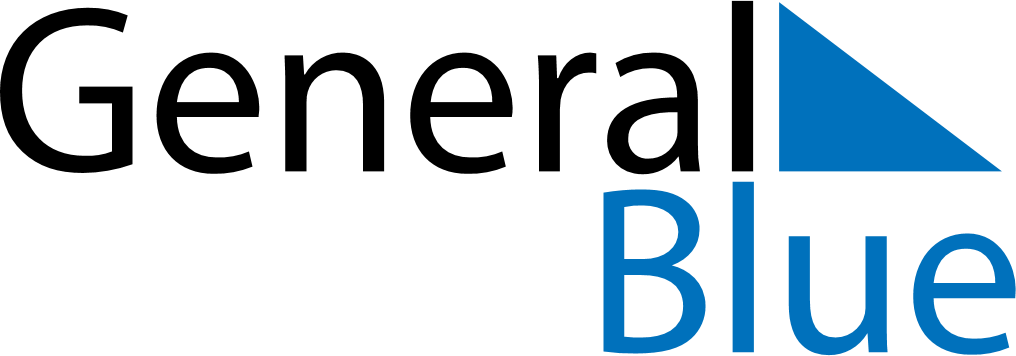 June 2018June 2018June 2018June 2018June 2018June 2018ArubaArubaArubaArubaArubaArubaMondayTuesdayWednesdayThursdayFridaySaturdaySunday123456789101112131415161718192021222324Dera Gai252627282930NOTES